ЗАШТО ИСЛАМ ОСТАЈЕ УСПЕШАН У ОВОМ МОДЕРНОМ СВЕТУ?لماذا يواصل الإسلام نجاحه في الدول المتقدمة؟>Српски – Serbian – <صربي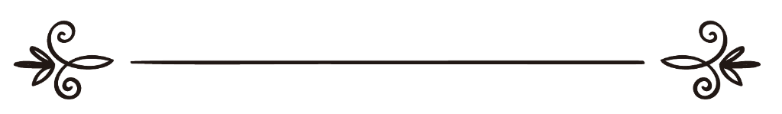 Мухаммед ибн Салих Ел-Мунеџидwww.islamqa.infoالشيخ محمد بن صالح المنجدПревод: Љубица ЈовановићРецензија: Амра Дацић ترجمة: ليوبيتسا يوفانوفيتسمراجعة: عمرة داتسيتشЗашто Ислам остаје успешан у овом модерном свету?Питање: Зашто је Ислам наставио да буде тако успешан и у модерном свету?Одговор: Хваљен нека је Бог!Ислам је остао успешан у развијеном свету, јер позива у придржавању природе људи, и истиче најбоље људске особине, као што су: толеранција, љубав, милост, истинољубивост и искреност.Ислам подучава људе и уздиже их до моралног и лепог понашања и врлина. Његов позив се разликује од других његовом применом у стварности, равнотежом и умерености. Ислам придаје пажњу и телу и души. Не спутава телесне страсти нити дозвољава претеривање у том погледу; прави разлику између природне тежње да се ужива у ужицима овог света и забрањених страсти које подпадају под изопаченост и перверзију.Људи прихватају Ислам јер налазе сигурност, комфорт и мир у њему, виде лек за своје проблеме, и кроз њега су у стању да одагнају своје осећаје збуњености, нервозе и изгубљености.Ислам је вера природе човека или ствари са којим је Бог створио људе. Због овог разлога, људи чистих умова и исправних тежњи прихватају Ислам, како Ебу Хурејре, Бог био задовољан њиме, преноси од Посланика, нека је над њим Божији спас и мир, да је рекао: "Нема детета које није рођено на фитри (тј. природној вери - Исламу), затим га онда његови родитељи учине јеврејом, хришћаном или ватропоклоником. Као што и животиње рађају читаве младунце. Да ли видите да је неко рођен са одсеченим ушима?" (Бухарија, 1359)Затим је Ебу Хурејре проучио кур'ански одломак: "...Ти усправи лице своје вери, као прави монотеиста, вери Божијој (Аллаховој), према којој је Он људе начинио – не треба да се мења Божија вера, јер то је права вера, али већина људи то не зна." (Кур'ан,  Византинци, 30)Оно што се мисли јесте да је Бог (Аллах) створио људе са могућношћу да науче истину, прихвате тевхид (истински монотеизам) и да се покоре Богу. Њихова природна тежња јесте да науче Ислам и да га воле, али људе лоша образовање од рођења, неверничко окружење, њихови властити прохтеви и страсти, и ђаволи од џина (духова) и ђаволи од људи их одвраћају од истине.Људи у основи теже према тевхиду (истинском монотеизму), као што Посланик, нека је над њим Божији спас и мир, преноси да је Бог рекао: "Све сам Своја створења створио чистим од многобоштва, али их ђаволи затим одврате од њихове вере (монотеизма)." (Хадис бележи Муслим) Због овог разлога се за оног који постане муслиман након што није веровао каже да се вратио Исламу, јер је ово исправније него да се каже да је прешао у Ислам. Када Ислам уђе у земљу у којој није укорењена мржња према Исламу, национализам и незнање, шири се брзо због своје снаге и малог  броја препрека. Такође, можеш да приметиш да Ислам одговара свим врстама људи, оним образованим и оним који то нису, мушкарцима и женама, младим и старим; сви у њему налазе оно што желе и што им треба. Они који постану муслимани у развијеним земљама схвате шта су, у ствари, њихова цивилизација и закони, а који су измишљени да служе људским прохтевима и страстима, урадили њима, и схвате величину јада у којем људи у модерним земљама живе. Виде колико су раширене телесне болести, депресије, нервни сломови, лудило и самоубиства, без обзира на технолошка достигнућа и великог броја открића и изума и модерног система руковођења. Ово је зато што се данашња цивилизација фокусира само на оно спољашње, материјално а запоставља унутрашњост, и зато човек не успева да се брине о свом срцу и души. Узвишени Бог каже:Они знају само спољашњу страну живота на овоме свету, а према ономе свету су равнодушни. (Кур'ан, Византинци, 7)Ислам ће да настави да буде успешан, Божијом вољом, све док они који раде за Ислам буду искрени и док раде по њему верујући у њега, и примењујући његове прописе.Чињеница да има оних муслимана који нису посвећени или који мањкају у томе неће спречити Ислам да буде успешан, Божијом вољом, и ништа не може да изобличи његову лепоту. Његова светлост неће да се угаси ако га неки људи напусте или га се не придржавају. Оно што је Ислам дао човечанству у виду напретка и цивилизације, и избављење из таме тлачења и мржње, је довољан понос.Одговорио: Мухаммед б. Салих ел-МунеџџидИзвор: http://islamqa.info/ar/3143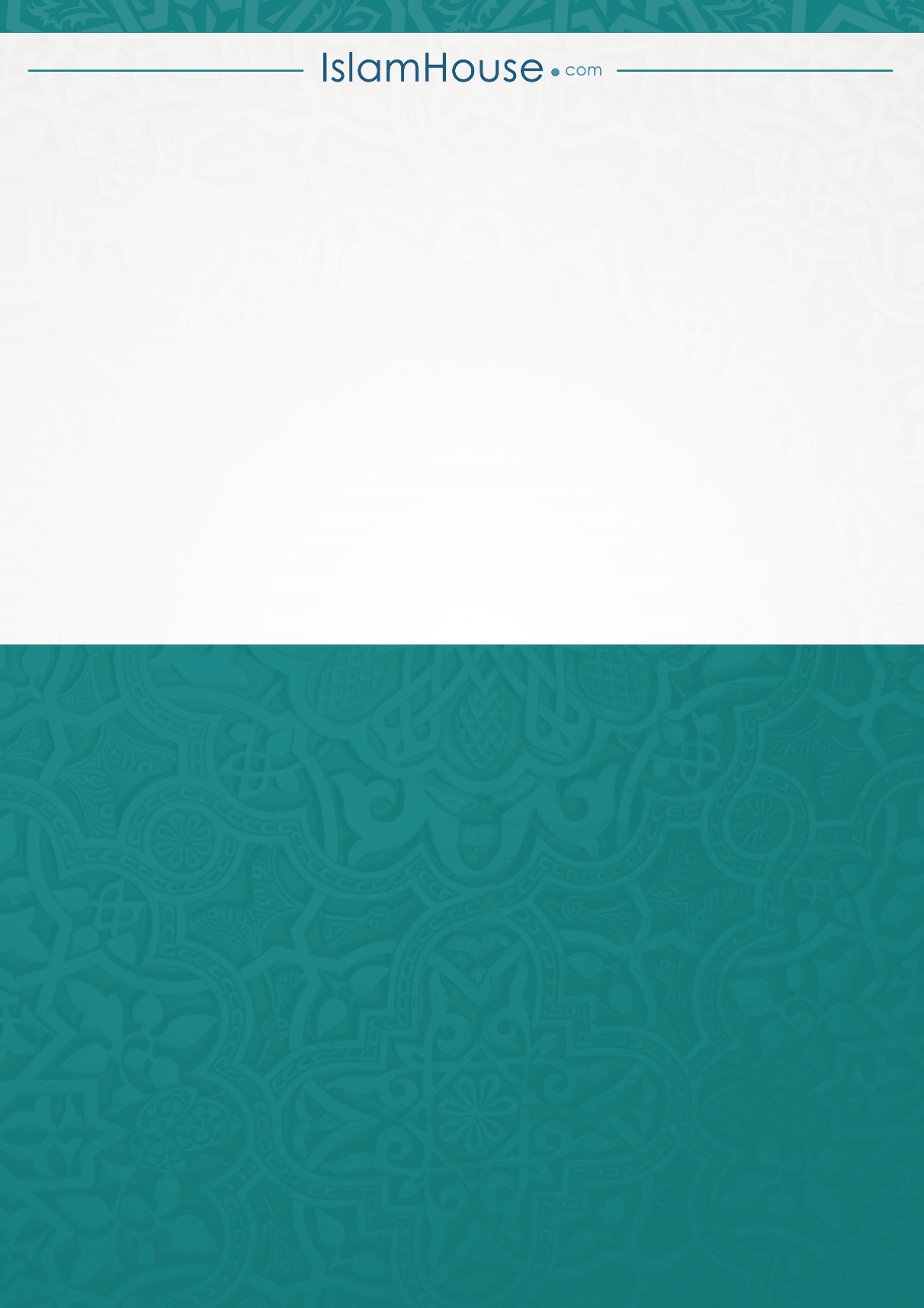 